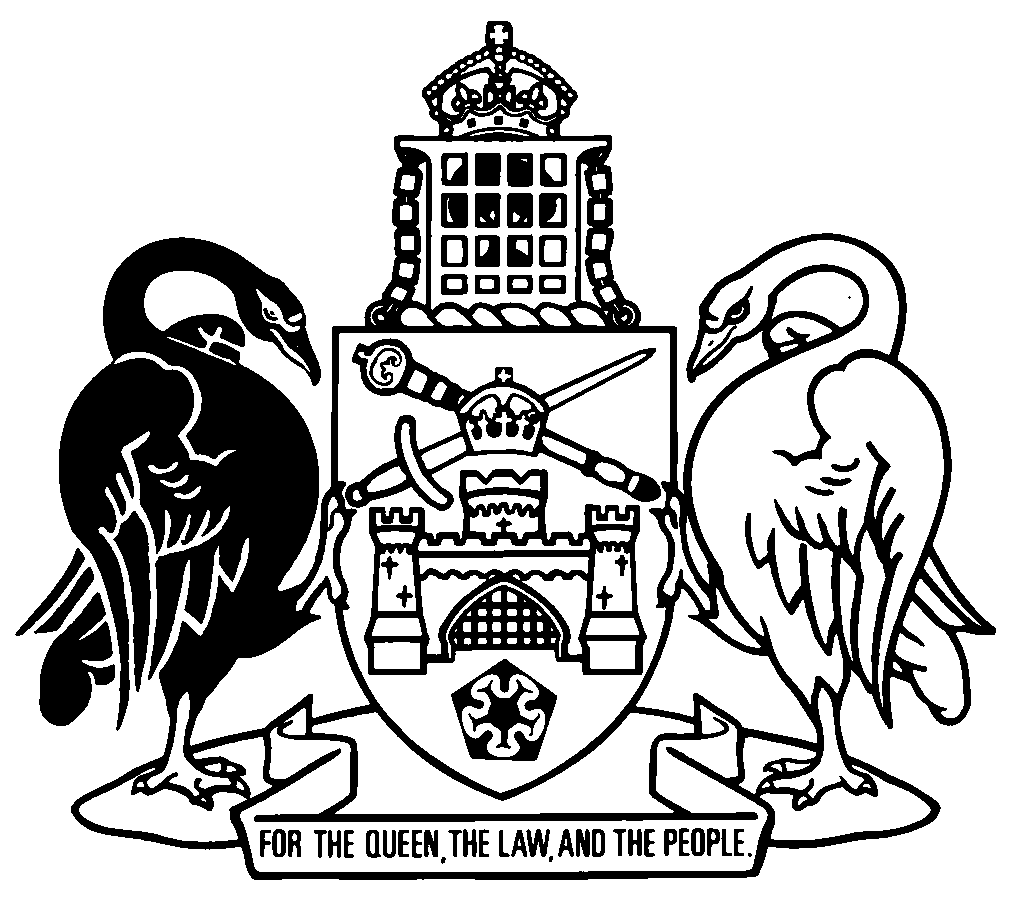 Australian Capital TerritoryBoxing Control Regulation 2016 (repealed)    SL2016-34made under theBoxing Control Act 1993Republication No 2Effective:  19 December 2016Republication date: 19 December 2016Regulation expired 18 December 2016 (see s 5 and endnote 3)About this republicationThe republished lawThis is a republication of the Boxing Control Regulation 2016 (repealed) (repealed), made under the Boxing Control Act 1993, including any amendment made under the Legislation Act 2001, part 11.3 (Editorial changes).  It also includes any commencement, amendment, repeal or expiry affecting this republished law to 19 December 2016.  The legislation history and amendment history of the republished law are set out in endnotes 3 and 4. Kinds of republicationsThe Parliamentary Counsel’s Office prepares 2 kinds of republications of ACT laws (see the ACT legislation register at www.legislation.act.gov.au):authorised republications to which the Legislation Act 2001 appliesunauthorised republications.The status of this republication appears on the bottom of each page.Editorial changesThe Legislation Act 2001, part 11.3 authorises the Parliamentary Counsel to make editorial amendments and other changes of a formal nature when preparing a law for republication.  Editorial changes do not change the effect of the law, but have effect as if they had been made by an Act commencing on the republication date (see Legislation Act 2001, s 115 and s 117).  The changes are made if the Parliamentary Counsel considers they are desirable to bring the law into line, or more closely into line, with current legislative drafting practice.  This republication does not include amendments made under part 11.3 (see endnote 1).Uncommenced provisions and amendmentsIf a provision of the republished law has not commenced, the symbol  U  appears immediately before the provision heading.  Any uncommenced amendments that affect this republished law are accessible on the ACT legislation register (www.legislation.act.gov.au). For more information, see the home page for this law on the register.ModificationsIf a provision of the republished law is affected by a current modification, the symbol  M  appears immediately before the provision heading.  The text of the modifying provision appears in the endnotes.  For the legal status of modifications, see the Legislation Act 2001, section 95.PenaltiesAt the republication date, the value of a penalty unit for an offence against this law is $150 for an individual and $750 for a corporation (see Legislation Act 2001, s 133).Australian Capital TerritoryBoxing Control Regulation 2016 (repealed)made under theBoxing Control Act 1993Contents	Page	1	Name of regulation	2	3	Notes	2	4	World Fight Australia exemption—Act, s 22 (2)	2	5	Expiry—regulation	4Endnotes	5	1	About the endnotes	5	2	Abbreviation key	5	3	Legislation history	6	4	Amendment history	6	5	Earlier republications	6Australian Capital TerritoryBoxing Control Regulation 2016 (repealed)     made under theBoxing Control Act 19931	Name of regulationThis regulation is the Boxing Control Regulation 2016 (repealed).3	NotesA note included in this regulation is explanatory and is not part of this regulation.Note	See the Legislation Act, s 127 (1), (4) and (5) for the legal status of notes.4	World Fight Australia exemption—Act, s 22 (2)	(1)	A person is exempt from the application of all provisions of the Act in relation to the person’s involvement in World Fight Australia, subject to the following conditions:	(a)	for a person engaging in World Fight Australia (a contestant)—the person—	(i)	has a written statement of fitness to engage in the contest from a doctor; and	(ii)	has a serological clearance; 	(b)	for a person participating in World Fight Australia as a timekeeper, judge or referee—the person is accredited as a timekeeper, judge or referee (however described) with a combat sport governing body; 	(c)	for a promoter of World Fight Australia—as soon as possible, and before World Fight Australia begins, the person gives the Director, Active Canberra in the Chief Minister, Treasury and Economic Development Directorate—	(i)	evidence that the conditions for a contestant under paragraph (a) and for an official under paragraph (b) are met; and	(ii)	evidence to show public liability insurance, professional indemnity insurance and workers compensation insurance covering World Fight Australia, including cover for all contestants, officials, doctors engaged by the promoter and people at the Australian Institute of Sport arena for the purpose of watching World Fight Australia; and	(iii)	evidence that World Fight Australia is sanctioned by Kru Muaythai Association; and	(iv)	the rules of the contest, including evidence to show Kru Muaythai Association has confirmed the rules; and 	(v)	the name and registration number of 1 or more doctors engaged to assess, monitor and care for each contestant’s health before, during and after World Fight Australia; and	(vi)	evidence that the promoter has knowledge and capacity to arrange, promote and conduct combat sports contests at a professional level; and	(vii)	the fight card and the names of reserve contestants for World Fight Australia; and	(viii)	the name of any other official participating in World Fight Australia.	(2)	In this section:official includes the following:	(a)	a person who trains or manages a contestant;	(b)	a person who otherwise assists a contestant to engage in World Fight Australia;	(c)	a matchmaker, time keeper, judge or referee for World Fight Australia;	(d)	a person who otherwise assists in the conducting of World Fight Australia.promoter means a person seeking to arrange, promote and conduct World Fight Australia.serological clearance, for a contestant, means a written statement, based on the results of tests carried out by a person qualified to understand them, that the person is satisfied the contestant is not capable of transmitting any of the following medical conditions or diseases during World Fight Australia:	(a)	human immunodeficiency virus;	(b)	acquired immune deficiency syndrome;	(c)	hepatitis B;	(d)	hepatitis C. World Fight Australia means the muay thai contest held on 17 December 2016 at the Australian Institute of Sport arena on Leverrier Crescent, Bruce in the ACT.5	Expiry—regulationThis regulation expires on 18 December 2016.Endnotes1	About the endnotesAmending and modifying laws are annotated in the legislation history and the amendment history.  Current modifications are not included in the republished law but are set out in the endnotes.Not all editorial amendments made under the Legislation Act 2001, part 11.3 are annotated in the amendment history.  Full details of any amendments can be obtained from the Parliamentary Counsel’s Office.Uncommenced amending laws are not included in the republished law.  The details of these laws are underlined in the legislation history.  Uncommenced expiries are underlined in the legislation history and amendment history.If all the provisions of the law have been renumbered, a table of renumbered provisions gives details of previous and current numbering.  The endnotes also include a table of earlier republications.2	Abbreviation key3	Legislation historyBoxing Control Regulation 2016 SL2016-34notified LR 15 December 2016s 1, s 2 commenced 15 December 2016 (LA s 75 (1))remainder commenced 16 December 2016 (s 2)Note	Regulation exp 18 December 2016 (s 5)4	Amendment historyCommencements 2	om LA s 89 (4)5	Earlier republicationsSome earlier republications were not numbered. The number in column 1 refers to the publication order.Since 12 September 2001 every authorised republication has been published in electronic pdf format on the ACT legislation register. A selection of authorised republications have also been published in printed format. These republications are marked with an asterisk (*) in column 1. Electronic and printed versions of an authorised republication are identical. ©  Australian Capital Territory 2016A = ActNI = Notifiable instrumentAF = Approved formo = orderam = amendedom = omitted/repealedamdt = amendmentord = ordinanceAR = Assembly resolutionorig = originalch = chapterpar = paragraph/subparagraphCN = Commencement noticepres = presentdef = definitionprev = previousDI = Disallowable instrument(prev...) = previouslydict = dictionarypt = partdisallowed = disallowed by the Legislative r = rule/subruleAssemblyreloc = relocateddiv = divisionrenum = renumberedexp = expires/expiredR[X] = Republication NoGaz = gazetteRI = reissuehdg = headings = section/subsectionIA = Interpretation Act 1967sch = scheduleins = inserted/addedsdiv = subdivisionLA = Legislation Act 2001SL = Subordinate lawLR = legislation registersub = substitutedLRA = Legislation (Republication) Act 1996underlining = whole or part not commencedmod = modified/modificationor to be expiredRepublication No and dateEffectiveLast amendment made byRepublication forR1
16 Dec 201616 Dec 2016-
18 Dec 2016not amendednew regulation